Зарегистрировано в Управлении Министерства юстиции Российской Федерации по Алтайскому краю 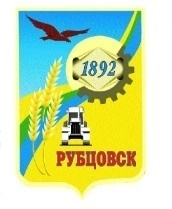 8 июня 2023 годагосударственный регистрационныйномер RU 223090002023001РУБЦОВСКИЙ ГОРОДСКОЙ СОВЕТ ДЕПУТАТОВАЛТАЙСКИЙ КРАЙР Е Ш Е Н И Е 5 мая   2023 г. № 133 г.РубцовскВ целях приведения Устава муниципального образования город Рубцовск Алтайского края в соответствие с действующим законодательством, руководствуясь статьей 44 Федерального закона от 06.10.2003  № 131-ФЗ «Об общих принципах организации местного самоуправления в Российской Федерации» и статьей 26 Устава муниципального образования город Рубцовск Алтайского края, Рубцовский городской Совет депутатов Алтайского краяР Е Ш И Л:1.Внести в Устав муниципального образования город Рубцовск Алтайского края (в редакции решения от 03.08.2022 № 864) следующие изменения:	1.1. в абзаце втором части пятой статьи 9 слова «избирательной комиссией городского округа» заменить словами «Рубцовской городской территориальной избирательной комиссией»;1.2. пункт 7 части 1 статьи 27 исключить;1.3. пункты 6, 7 статьи 30 исключить;1.4. часть 2 статьи 38 дополнить пунктом 9.2 следующего содержания:«9.2) в случае отсутствия депутата без уважительных причин на всех сессиях городского Совета депутатов в течение шести месяцев подряд;»; 1.5. Главу V исключить.2. Представить настоящее решение для государственной регистрации в Управление Минюста России по Алтайскому краю.3. Опубликовать настоящее решение в газете «Местное время» после государственной регистрации в установленном порядке.4. Настоящее решение вступает в силу в соответствии с Федеральным законом от 06.10.2003 № 131-ФЗ «Об общих принципах организации местного самоуправления в Российской Федерации».5. Контроль за исполнением данного решения возложить на комитет Рубцовского городского Совета депутатов Алтайского края по законодательству, вопросам законности и местному самоуправлению (Ю.В. Верещагин).Председатель Рубцовского городского Совета депутатов Алтайского края					С.П. ЧерноивановГлава города Рубцовска						Д.З. ФельдманО внесении изменений в Устав муниципального образования город Рубцовск Алтайского края